КАРТИННАЯ ГАЛЕРЕЯ
контактыПРАЙС-ЛИСТ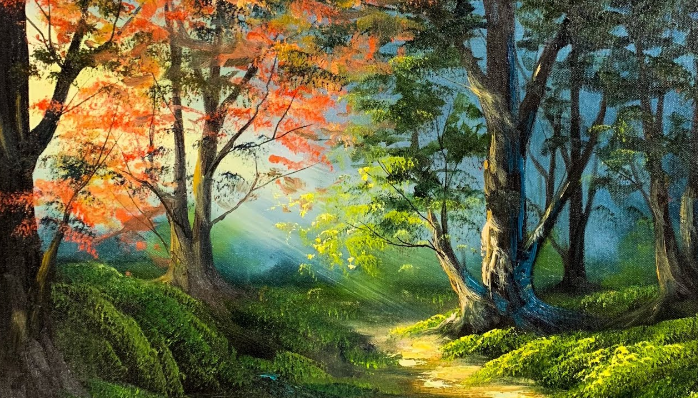 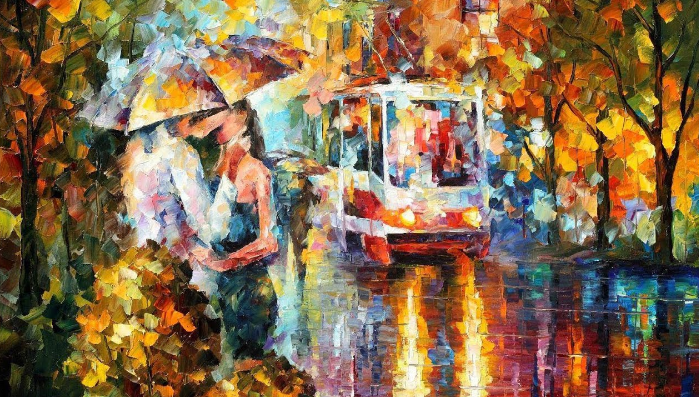 